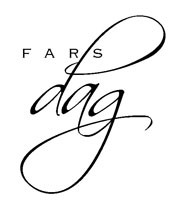 MenyPumpasoppa-rotfruktschips-färskostvispPorterstek-kokt potatis-blomkål-morot-vinbärsgeléCremé Brûlée-färska bär349 krAvhämtning 299 kr- Torget 6 i Folkets park Tomelilla -076-8013501info@torget6.se